                            LICEO SCIENTIFICO STATALE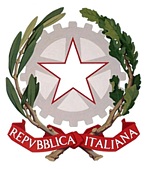                                Indirizzi: Classico – Scientifico – Linguistico                                        Scientifico opzione Scienze Applicate                            Via G. Mancini – 87027 PAOLA (Cosenza)                             Codice Fiscale  86001310787 – C.M. CSPS210004                             Tel. 0982 / 613505 – e-mail: csps210004@istruzione.it Prot. N.    3711 A/19                                                                                                            Paola, 26 Novembre 2020A tutti i Sigg. GenitoriAl Team DigitaleAl sito WebAlboOGGETTO: ELEZIONI RAPPRESENTANTI D ‘ISTITUTO  COMPONENTE GENITORI a.s.2020/2021IL DIRIGENTE SCOLASTICOCOMUNICAche nei giorni 29 e 30 Novembre 2020 le SSLL, sono invitate a votare per le elezioni di cui all’oggetto.I genitori potranno votare accedendo al seguente  link https://www.elezioniliceopaola.it/,dalle ore 8.00 del 29 Novembre 2020 alle ore 13.30 del 30 Novembre 2020.Dopo l’accesso alla piattaforma web ”GeScuola” potranno esprimere il loro voto inserendo :Nome Utente:Codice FiscalePassword :Anno di nascita(4 cifre)                                                                                                                    IL DIRIGENTE SCOLASTICO                                                                                                                                          Prof.ssa Anna FiliceFirma autografa sostituita a mezzo stampa ai sensi dell'art. 3 comma 2 del D.L. 39/93                                                     